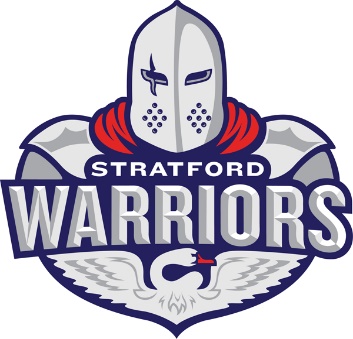 Parents,SMHA is pleased to communicate that we have received confirmation from the City of Stratford that ice will be available to the organization starting on September 8, 2020.To ensure SMHA can establish required Covid-19 protocols and to avoid timing that coincides with the start of school, we have decided to start Phase 1 of our “Return to Play” plan on Saturday September 12, 2020.  Phase 1 will be on-ice skills and development sessions, lasting approximately 6 weeks ending on October 25, 2020.  Registration has been open via the Hockey Canada Link on our website and is shown below.  If you have already registered, there is no need to register a second time.  https://registration.hockeycanada.ca/registration/?ID=1508Registration is currently open to 2019-20 rostered players to SMHA teams including Non-Residential Players (NRP).  Registration deadline is September 4, 2020.  There will be no exceptions.  We will be charging a flat fee of $225.00 per player for the 6-week development skills, approximately 15 to 18 on ice session during this time. There will be no refunds for ice times missed within the assigned on-ice groupings.  SMHA will only be accepting E-Transfers for payment for these sessions.  Please send full payment to payments@stratfordminorhockey.com and remember note the full name and birth year of the player.  This must be received no later then September 4, 2020.  Example:  John Doe – 2007.  If your banking institution requires a password/answer use the standard shown below:Q – What sport is this for?A - HockeyGuidelines on required Covid-19 protocols during this 6-week skills and development period will be communicated to the parent groups once the on-ice groupings are formed.  These protocols will be strictly enforced.  There will be no exceptions. Phase 1 SummaryRegistration and payment deadline are Sept 4, 2020.  Cost is $225/player.On-Ice Skills and Development session begin September 12, 2020 and will run until approximately October 25, 2020.Each group will have a minimum of two ice times per week for 1 hour each session.With the registered players two groups of 9 + 1 will be made. - Team A and Team BCommunication to parents of their grouping sent out no later then September 09, 2020.Players cannot move between groups; they must remain in the same cohort group once they start. SMHA can only use players rostered to teams from 2019-20 at this time and these skates are not considered tryouts.  There will be joint on ice sessions as directed by Hockey Canada OHF and Alliance and we cannot deviate from this.Groupings will be comprised to make best use of scheduled ice times.  Should groups of one birth year be larger or smaller than allowable numbers, the organization will hold authority to assign players to fill groups of a similar age, within reason.Any issues such as only 1 goalie, more then 20 players registered or less then 20 will be addressed on an individual group basis.As we move forward, please closely monitor our website as we will continue to provide updates and answer as many questions as possible.
SMHA has a Covid-19 Response Committee in place.  Questions or concerns regarding Covid-19 protocols or player safety can be directed to covid@stratfordminorhockey.comThanksDoug 